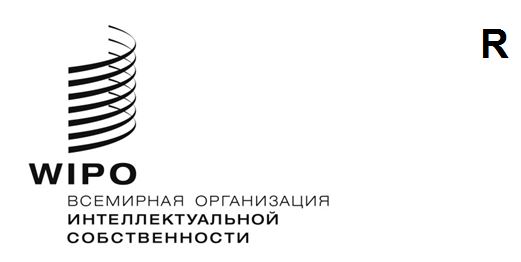 CWs/11/17оригинал: английскийдата: 13 ноября 2023 годаКомитет по стандартам ВОИС (КСВ)Одиннадцатая сессияЖенева, 4–8 декабря 2023 года 	ГЛОБАЛЬНЫЙ ИДЕНТИФИКАТОР ДЛЯ ФИЗИЧЕСКИХ И ЮРИДИЧЕСКИХ ЛИЦ Документ подготовлен Международным бюроРЕЗЮМЕ	Международное бюро представляет отчет о прогрессе, достигнутом в деле реализации пилотного проекта, связанного с внедрением глобального идентификатора, за период после предыдущей сессии.  Поскольку первый этап пилотного проекта завершился в октябре 2023 года, Международное бюро представляет информацию о дальнейших шагах на данном направлении.  СПРАВОЧНАЯ ИНФОРМАЦИЯ	Идентификация заявителей или правообладателей в разных юрисдикциях является проблемой, с которой сталкиваются многие участники сообщества ИС.  Для решения этой проблемы, стремясь обеспечить более высокое «качество у источника» в отношении имен заявителей, в 2017 году государства – члены ВОИС создали Целевую группу по стандартизации имен при Комитете по стандартам ВОИС (КСВ) на пятой сессии КСВ.    	На своей шестой сессии, состоявшейся в 2018 году, в целях уточнения мнений и практики ведомств интеллектуальной собственности (ВИС) КСВ принял решение провести опрос об использовании ВИС идентификаторов для заявителей и сообщить о его результатах на седьмой сессии в 2019 году (см. пункты 169–170 документа CWS/6/34).  Согласно результатам опросов, проводившихся как в 2018, так и в 2019 годах, многие ВИС считают, что внедрение глобального идентификатора, универсально применимого в различных юрисдикциях, стало бы целесообразным механизмом решения проблем стандартизации имен.  	Для изучения потенциальных способов применения и возможностей, предоставляемых технологиями блокчейн в существующей экосистеме ИС, Международное бюро в 2021 году в сотрудничестве с ВИС и другими заинтересованными сторонами подготовило аналитический документ «Блокчейн-технологии и экосистемы ИС», в котором подчеркивается потенциальное значение цифровой идентификации и глобальных идентификаторов в сообществе ИС.  Аналитический документ опубликован на веб-сайте ВОИС по адресу:  https://www.wipo.int/cws/ru/blockchain-and-ip.html.	На десятой сессии КСВ, состоявшейся в 2022 году, несколько ВИС представили презентации о своей деятельности, связанной с блокчейном.   КСВ отметил, что Международное бюро приступило к реализации пилотного проекта по использованию технологии блокчейн для глобальных (цифровых) идентификаторов, который планируется провести в два этапа.  (См. пункты 63 и 64 документа CWS/10/22). 	На той же сессии КСВ делегация Саудовской Аравии представила предложение о создании международной базы данных для стандартизации имен заявителей.  Некоторые делегации отметили, что данное предложение связано не только с техническими вопросами, но и с необходимостью рассмотрения некоторых правовых и политических вопросов.  Ввиду большого потенциального влияния на заявителей и другие заинтересованные стороны эти группы также должны быть активно вовлечены в процесс разработки решения.  Международное бюро предложило использовать пилотный проект по созданию глобального (цифрового) идентификатора в качестве пробного варианта для оценки целесообразности и документирования потенциальных проблем, связанных с принятием глобальных идентификаторов.  Делегация Саудовской Аравии согласилась с предложением Международного бюро и выразила свою заинтересованность в реализации пилотного проекта.  КСВ просил Международное бюро сотрудничать с некоторыми заинтересованными ВИС в реализации пилотного проекта по внедрению глобального (цифрового) идентификатора и сообщить о достигнутых результатах на следующей сессии КСВ.  (См. пункты 65 и 70 документа CWS/10/22).  КОНЦЕПЦИЯ И ЦЕЛИ ЦИФРОВЫХ ИДЕНТИФИКАТОРОВ	Единый глобальный идентификатор (здесь и далее – глобальный идентификатор) будет использоваться в качестве уникального способа последовательной, точной и безопасной идентификации физического или юридического лица в системах ИС и юрисдикциях по всему миру.  Глобальные идентификаторы призваны обеспечить более эффективное и бесперебойное предоставление услуг, устранить дублирование и упростить проведение онлайновых операций в экосистемах ИС.   Глобальные идентификаторы, присвоенные одним органом-участником сети глобальной идентификации, должны приниматься всеми другими органами-участниками.  	Каждый орган-участник должен иметь возможность выдавать, проверять и поддерживать глобальные идентификаторы («распределенная работа»).  Владелец глобального идентификатора должен нести ответственность за контроль и обновление своих данных («данные, контролируемые пользователем»). Служба глобальной идентификации будет работать в соответствии с моделью управления, которая будет создана органами-участниками и координироваться Международным бюро («скоординированное управление»).			Глобальные идентификаторы могут использоваться практически во всех операциях между участниками экосистемы ИС, и в частности при передаче прав ИС и глобальных операциях по переуступке прав.  Таким образом, использование глобального идентификатора будет играть ключевую роль в экосистемах ИС.  Для поддержки внедрения глобального идентификатора ВИС и конечными пользователями Международное бюро планирует разработать и предоставить платформу глобальной идентификации с использованием частных/лицензированных технологий блокчейн и связанных с ними решений, включая предоставление цифровых кошельков глобального идентификатора для цифровых верифицируемых учетных данных. ОТЧЕТ О ХОДЕ РЕАЛИЗАЦИИ ПИЛОТНОГО ПРОЕКТА ПО ВНЕДРЕНИЮ ГЛОБАЛЬНОГО ИДЕНТИФИКАТОРА 	Пилотный проект по внедрению глобального идентификатора стартовал в феврале 2023 года (здесь и далее – «пилотный проект»).  Первоначально пилотный проект состоял из двух этапов (первого и второго);  первый этап завершился в октябре 2023 года.  Участники проекта решили, что второй этап должен быть разделен на две части (2 и 3), о чем подробнее говорится ниже.  В реализации первого этапа приняли участие следующие пять ВИС и связанные с ними отраслевые группы заинтересованных сторон: Ведомство интеллектуальной собственности Европейского союза (ВИСЕС)Международный союз по охране новых сортов растений (УПОВ)Корейское ведомство интеллектуальной собственности (KIPO)Ведомство Саудовской Аравии по интеллектуальной собственности (SAIP)Ведомство по патентам и товарным знакам Соединенных Штатов (ВПТЗ США)Поскольку проект внедрения глобального идентификатора оказывает комплексное влияние на обеспечение соблюдения прав ИС, эти ведомства предложили принять участие в соответствующей работе экспертам, специализирующимся на вопросах предпринимательства, юридических вопросах и информационных технологиях. Цели пилотного проекта	Пилотный проект по внедрению глобального идентификатора был запущен для достижения перечисленных ниже основных целей:инициировать совместный проект с несколькими ведомствами ИС и другими заинтересованными сторонами для решения давней проблемы стандартизации имен и цифровой идентификации в сообществе ИС, предпочтительно с использованием передовых технологий; изучить совместно с заинтересованными сторонами целесообразность использования технологий блокчейн для внедрения глобальных цифровых идентификаторов физических и юридических лиц, работающих в экосистеме ИС, в целях оптимизации их деятельности в сфере ИС, включая обеспечение соблюдения прав ИС, с использованием или без использования их собственных национальных идентификаторов;  выявить проблемы организационного и информационно-технологического плана (например, безопасность и конфиденциальность данных), которые могут возникнуть при внедрении глобального идентификатора, и предложить потенциальные решения для их устранения; и разработать технические рекомендации, включая модель управления системой глобальной идентификации. Сфера охвата первого этапа пилотного проекта	Первоначальный план предусматривал разделение данного пилотного проекта на два этапа: первый этап: организационно-практический анализ и предварительная проработка вопроса; ивторой этап: разработка и тестирование системы.Для достижения намеченных результатов в ходе первого этапа проекта, который продлился с февраля по октябрь 2023 года, проектная группа:занималась изучением, сбором и анализом нормативных актов, практики, руководящих принципов и рекомендаций;  проводила оценку потенциальных проблем; и изучала технические решения, широко используемые в настоящее время или доступные только в отдельных странах или регионах, в отношении цифровой идентификации, включая цифровые идентификаторы на основе блокчейна и существующие отраслевые стандарты. 	Поскольку в некоторых странах цифровая идентификация уже внедрена на основе различных доступных технологий, в рамках пилотного проекта рассматривались возможности интеграции или взаимодействия этих существующих решений с предлагаемым глобальным идентификатором на основе блокчейна.  Для обеспечения совместимости с существующими цифровыми идентификаторами в рамках пилотного проекта учитывалось и, по возможности, применялось руководство W3C по децентрализованным идентификаторам (DIDs), опубликованное в июле 2022 года.  В то же время в рамках пилотного проекта принимались во внимание и те ВИС, которые не позволяют своим клиентам использовать цифровой идентификатор.   	Учитывая, что существуют текущие и планируемые к реализации проекты с использованием блокчейн-технологий, в ходе первого этапа были рассмотрены возможности параллельного использования и совместимость решений, предлагаемых в рамках новой системы глобальной идентификации, с другими сервисами на основе блокчейна.  В частности, речь идет о будущем глобальном механизме переуступки прав ИС.   15.	После завершения первого этапа было подготовлено несколько документов, включая рекомендации в отношении структуры и рабочих процедур системы глобальной идентификации, а также технической спецификации для использования блокчейна и децентрализованных идентификаторов (DID).  К числу других документов, которые планировалось подготовить в ходе первого этапа, но которые еще не готовы, относятся: модель управления системой глобальной идентификации, заявления о конфиденциальности и правила и условия использования.  16.	Модель управления системой глобальной идентификации определяет, каким образом в сети глобальных идентификаторов структурируются, используются, поддерживаются, регулируются и контролируются правила, стандарты и действия.  Этот документ должен определять: функции участников и их ответственность; членство органов-участников;принципы функционирования;механизм правовой регламентации, включая правила и условия (для правообладателей и ВИС/Международного бюро), а также вопросы защиты данных; имеханизм технической регламентации, включая тип сети блокчейн (частная или лицензированная), а также виды доступной рамочной инфраструктуры, включая Hyperledger Fabric, Indy и Aries.Основные выводы, сделанные по итогам первого этапа17.	В ходе первого этапа участники опроса выявили ряд проблем и возможностей.  Были сделаны следующие основные выводы:  ведомства используют различные виды практики и правила работы с идентификаторами клиентов и находятся на разных стадиях готовности к внедрению глобальных идентификаторов.  Например, некоторые ведомства присваивают универсальный и уникальный идентификатор для каждого клиента, а некоторые другие ведомства готовы к обработке цифровых идентификаторов; в рамках пилотного проекта удалось разработать пробный вариант концепции для оценки целесообразности создания международной базы данных в целях стандартизации имен заявителей, что позволило определить готовность этой базы к разработке;  глобальный идентификатор является важнейшим шагом на пути к созданию более взаимосвязанной экосистемы ИС, и ведомства-участники и отраслевые группы поддерживают этот шаг;  управление глобальным идентификатором должно быть организовано оперативно, с целью укрепления доверия между ведомствами-участниками и с учетом различных видов политики и практики ВИС в области конфиденциальности данных;  глобальный идентификатор требует коренного улучшения деятельности ведомств ИС, в связи с чем организационная поддержка со стороны ведомств-участников имеет ключевое значение; общие сценарии использования глобального идентификатора следует согласовать на раннем этапе, а Международное бюро должно участвовать в разработке сценариев использования, включая глобальное распределение функций; и  использование глобальных идентификаторов для оказания услуг ВОИС ускорит внедрение глобального идентификатора во всем мире. ОРГАНИЗАЦИОННЫЙ ПРОЦЕСС СИСТЕМЫ ГЛОБАЛЬНОЙ ИДЕНТИФИКАЦИИ 18.	Организационный процесс системы глобальной идентификации включает присвоение, верификацию и обеспечение функционирования глобальных идентификаторов;  соответствующие основные элементы системы описаны ниже:   Присвоение глобальных идентификаторов19.	По запросу пользователя ВИС может присвоить ему глобальный идентификатор на любом этапе жизненного цикла прав ИС.  Вместе с тем для получения максимальных преимуществ рекомендуется, чтобы пользователь получил глобальный идентификатор до подачи заявки на регистрацию права ИС.  Кроме того, ВИС могут присваивать глобальный идентификатор ex-officio на основе своего клиентского номера при условии, что процедура присвоения клиентского номера ВИС соответствует Правилам присвоения глобальных идентификаторов, а пользователь согласен на присвоение идентификатора ex-officio.  20.	Для того, чтобы каждый пользователь получил универсальный и уникальный глобальный идентификатор, он должен предоставить следующую обязательную информацию:  для физических лиц – имя, дата рождения, адрес электронной почты и, если необходимо, почтовый адрес на английском языке с использованием кодировки UTF-8; и для юридических лиц –  название компании, ее регистрационный номер, адрес электронной почты и, если необходимо, почтовый адрес на английском языке с использованием кодировки UTF-8.  21.	Для целей идентификации физического или юридического лица ВИС предложит пользователю предоставить документ, выданный правительством, например, копию паспорта, национального удостоверения личности, водительских прав или документа о регистрации предприятия.  Затем ВИС предоставит единый и уникальный глобальный идентификатор и присвоит его пользователю.  Обязательная информация будет храниться в блокчейн-сети, доступной ведомствам-участникам.    22.	Кроме того, пользователь вправе предоставить некоторую необязательную информацию, такую как номер телефона и почтовый адрес на разных языках, которая будет храниться в централизованной базе данных Международного бюро.  Дополнительная информация может быть доступна и извлечена ВИС с согласия пользователя, в связи с чем пользователю не придется повторно вводить одну и ту же информацию при подаче заявки в различные ВИС.  На этапе присвоения глобального идентификатора ведомству-эмитенту будет предложено сопоставить глобальный идентификатор с клиентским идентификатором Ведомства или другими соответствующими данными. Верификация глобального идентификатора23.	Верификация глобального идентификатора будет осуществляться автоматически через механизм блокчейн-консенсуса для подтверждения глобального идентификатора.  Если пользователь обращается в ВИС (например, в ведомство второй подачи), имея действующий глобальный идентификатор, присвоенный ведомством-эмитентом (например, ведомством первой подачи), ведомство второй подачи проведет дополнительную аутентификацию или авторизацию глобального идентификатора, подтвердив его необходимой информацией и связав с существующими данными, например, заявкой на регистрацию ИС или правом ИС, которым владеет пользователь.  Результаты этой проверки/валидации информации будет храниться либо в блокчейн-сети, либо в цифровом кошельке пользователя, а пользователь сможет использовать эту информацию при доступе к данным, проверенным ведомством второй подачи, без необходимости дополнительной проверки.   Обслуживание глобальных идентификаторов24.	Обслуживание глобальных идентификаторов будет осуществляться по запросу пользователя по мере необходимости, например, в процессе слияния глобальных идентификаторов, отзыва глобального идентификатора или изменения имени или адреса.  История версий всех внесенных изменений будет храниться в общей блокчейн-сети.  ПРЕДПОЛАГАЕМАЯ СТРУКТУРА ГЛОБАЛЬНОГО ИДЕНТИФИКАТОРА 25.	Глобальный идентификатор будет состоять из 18 буквенно-цифровых символов.  Сочетание «года присвоения» и «уникальной случайной строки» будет гарантировать уникальность глобального идентификатора в экосистеме глобальной идентификации:  символы 1 и 2: фиксированное значение «WO» для обозначения глобальных идентификаторов для сообщества ИС, которые отличаются от идентификаторов, используемых в других системах идентификации;  символ 3: тип пользователя.  На данный момент устанавливаются только два значения: «1» для физического лица и «2» для юридического лица.  В будущем может потребоваться обозначение других типов пользователей; символы 4 и 5: двухбуквенный код ведомства/организации/страны, присвоившей глобальный идентификатор, согласно стандарту ВОИС ST.3: например, «IB» для Международного бюро ВОИС;  символы 6–9: год присвоения глобального идентификатора в формате «ГГГГ»; символы 10–17: уникальная случайная строка, генерируемая системой с учетом данных о годе присвоения.  Восемь символов буквенно-цифровой строки могут дать более двух трлн уникальных последовательностей символов в год, что считается достаточным для присвоения глобальных идентификаторов всем жителям планеты за тот или иной конкретный год; и  символ 18: контрольное число для проверки на избыточность и обнаружения ошибок.  Для генерирования контрольного числа будет использоваться алгоритм, использующий первые 17 символов.  ДАЛЬНЕЙШИЕ ШАГИ26.	На основе результатов первого этапа Международное бюро планирует сначала создать «песочницу» для тестирования и организационную систему.  Первоначальный план, включавший два этапа, был расширен и теперь будет состоять из трех этапов, которые подробно описаны в приведенной ниже «дорожной карте».  В отношении дальнейших шагов Международное бюро отмечает, что для понимания конкретных потребностей необходимо участие ВИС и частных профильных структур, занимающихся вопросами ИС и реализующих совместные инициативы, для которых могут быть использованы глобальные идентификаторы.  В то же время для того, чтобы проект оставался управляемым, состав участников должен быть ограниченным.  Международное бюро пригласит ограниченное число ведомств и других заинтересованных сторон к участию в следующих этапах пилотного проекта с учетом выбранного варианта (вариантов) использования глобального идентификатора в отрасли.  При необходимости Международное бюро будет участвовать в разработке сценария (сценариев) такого использования, включая, например, сценарий глобального распределения. Степень готовности ВИС к внедрению глобального идентификатора  27.	Ведомства-участники первого этапа отметили, что их практика и современная ИТ-среда отличаются друг от друга и что для их перехода к внедрению глобального идентификатора потребуется поддержка иного рода.  Были согласованы три уровня готовности к переходу, а именно: первый уровень: ведомства будут полагаться на ИТ-инфраструктуру, включая блокчейн-узел и сервисы, которые предоставит Международное бюро, в том числе цифровые кошельки для верифицируемых учетных данных (ВУД).  Ведомства будут подключаться к платформе и сервисам глобальной идентификации через общий сервис API, который будет предоставлен Международным бюро; второй уровень: ведомства будут иметь возможность разместить блокчейн-узел глобальной системы идентификации в рамках своей собственной инфраструктуры и взаимодействовать с пользователями системы через виртуальные валюты, используя свой узел; итретий уровень: ведомства начнут внедрять цифровой кошелек и виртуальные валюты как часть основных процессов ИС, включая электронную подпись, которая будет обеспечиваться цифровым кошельком.  
«Дорожная карта» проекта28.	Международное бюро рассматривает следующую «дорожную карту» для проекта по внедрению глобального идентификатора:29.	КСВ предлагается:принять к сведению содержание настоящего документа; рассмотреть структуру глобального идентификатора, о которой говорится в пункте 24 выше, и высказать по ней свои замечания; ирассмотреть дальнейшие шаги, о которых говорится в пунктах 25–27 выше, и высказать по ним свои замечания.   [Конец документа]Элементы системы УчастникиОтветственностьПользователи Физические лица (индивидуумы) и юридические лица (компании) Подача запроса на получение глобального идентификатора Предоставление необходимых данных с учетом правил и условий Обеспечение актуальности данных Контроль над тем, кто имеет доступ к данным Ответственные за присвоение идентификаторовВедомства ИС и Международное бюро Сбор и обработка данных пользователей, необходимых для присвоения глобальных идентификаторов, включая подтверждение личности Внесение изменений в данные, связанные с глобальной идентификацией, по просьбе пользователей Последующая защита данных Ответственные за верификацию Ведомства и Международное бюро Сбор и обработка данных, необходимых для верификации в контексте последующей защиты данных   Ответственные за предоставление платформыМеждународное бюро Предоставление услуг и обеспечение функционирования платформы для системы глобальной идентификации, включая генерирование глобальных идентификаторов по просьбе ведомств-участников  Обеспечение безопасности, доступности и масштабируемости платформы  ЭтапЗапланированные основные мероприятияСроки реализацииПервый этапОрганизационный анализ и предварительная проработкаЭтап завершенПодготовка ко второму этапуДоработка модели управления системой глобальной идентификацииСогласование состава ведомств-участников и других заинтересованных сторон, которые будут принимать активное участие в реализации второго и третьего этапов Согласование вопросов, связанных с совместным использованием глобальной системы идентификации, включая глобальное распределение До марта 2024 года Второй этапСоздание Международным бюро «песочницы» Участие ведомств и других заинтересованных сторон в создании «песочницы» и ее тестирование с использованием условных данных Начальный этап внедрения системы глобальной идентификации на уровне сервисов Международного бюро  Подготовка ведомств к внедрению системы с учетом необходимых изменений их организационной практики, правил и ИТ-систем    С марта 2024 года по 2025 годТретий этапСоздание Международным бюро организационно-практического механизма и поддержка действий ведомств по внедрению системы Тестирование «песочницы» рядом ведомств и других заинтересованных сторон с использованием реальных данных Начало внедрения системы глобальной идентификации некоторыми другими ведомствами  2025–2026 годы